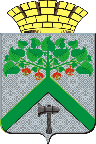 Финансовое управление АДМИНИСТРАЦИИВерхнесалдинскоГО городскоГО  округАПРИКАЗот 14 апреля   2020 г.							                        № 36г. Верхняя СалдаО перечне и кодах  целевых статей расходов, относящихся к бюджету Верхнесалдинского городского округаНа основании пункта 4 статьи 21 Бюджетного кодекса Российской Федерации, в целях исполнения бюджета Верхнесалдинского городского округа на 2020 год и плановый период 2021-2022 годов приказываю:1. В перечень и коды целевых статей расходов бюджета Верхнесалдинского городского округа, утвержденных приказом Финансового управления администрации Верхнесалдинского городского округа от 13.11.2019 № 99 (с   изменением  от 23.01.2020 № 6, от 05.02.2020 № 13, от 17.03.2020 № 27, от 25.03.2020 № 29)  внести следующие изменения:1) добавить строки 13-3, 169-2 следующего содержания:2. Разместить настоящий приказ на официальном сайте Верхнесалдинского городского округа http://www.v-salda.ru.3. Контроль исполнения настоящего приказа оставляю за собой.И.о.начальника  Финансового управления   администрации Верхнесалдинского городского округа              Л.А. Измоденова13-3.72 000 40701Иные межбюджетные трансферты на реализацию мероприятий по комплексному  благоустройству прилегающей дворовой территории по адресам: город Верхняя Салда, улица Карла Маркса, дом 9, улица Кирова, дом 3 и улица Пролетарская, дом 2, корпус Б.169-2.11 212 27000Модернизация детских школ искусства путем проведения капитальных и текущих ремонтов в зданиях и помещениях, в которых расположены детские школы искусств